Søknad om løyve til klinisk utprøving av legemiddel til dyr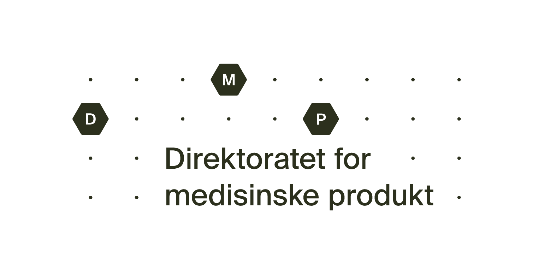 Vedlegg 1 Generelt om utprøvingaGenerelt om utprøvingaUtprøvingas tittel og studiekode (som angitt i protokoll):      Utprøvingas tittel og studiekode (som angitt i protokoll):      Protokollversjon og -dato:      Protokollversjon og -dato:      Planlagd startdato for studien:      Lengda på utprøvingsperioden:      Skal studien gjennomførast med kontrollgruppe(r)?    Ja      Nei Skal studien gjennomførast med kontrollgruppe(r)?    Ja      Nei Informasjon om legemiddel som inngår i utprøvinga (bruk ekstra ark om nødvendig)Informasjon om legemiddel som inngår i utprøvinga (bruk ekstra ark om nødvendig)Informasjon om legemiddel som inngår i utprøvinga (bruk ekstra ark om nødvendig)UtprøvingspreparatKontrollpreparatHandelsnamn eller kodenemningVirkestoffMarknadsføringsløyve i EØS  Ja Nei  Ja NeiEventuelle land i EØS der preparatet har marknadsføringsløyveTotal mengde utprøvingspreparat:      Total mengde utprøvingspreparat:      Total mengde utprøvingspreparat:      Informasjon om dyr som inngår i utprøvinga m.v.Informasjon om dyr som inngår i utprøvinga m.v.Informasjon om dyr som inngår i utprøvinga m.v.Informasjon om dyr som inngår i utprøvinga m.v.DyreartDyreartDyreartDyreartTalet på utprøvingsstader Talet på dyr pr. utprøvingsstadTalet på dyr pr. utprøvingsstadDet samla talet dyrOmfattar utprøvinga matproduserande dyr?Omfattar utprøvinga matproduserande dyr?Ja      Nei Ja      Nei Foreslått tilbakehaldingstid, viss relevantForeslått tilbakehaldingstid, viss relevantForeslått tilbakehaldingstid, viss relevantForeslått tilbakehaldingstid, viss relevantInformasjon om plassen til utprøvinga i den samla planen for legemiddelutviklinga Denne informasjonen er nødvendig for studiar som har følgjande kjenneteikn:Utprøvinga blir utført under feltforhold av eit legemiddel til dyrs tryggleik eller effekt ved normale dyrehaldforhold eller som ein del av normal veterinærpraksisUtprøvinga blir gjennomført med tanke på å få utskrive eller endra ein marknadsføringsløyve(jf. forordning (EU) 2019/6 artikkel 9, jf. definisjon i artikkel 4 nr. 17)Har studien desse to kjenneteikna?Ja      Nei Viss ja, må vedlegg 1 fyllast utInformasjon om nøkkelrollerSponsorHovudutprøvarMonitorKva for kvalifikasjonar har hovudutprøvar som er relevant for utprøvinga?Oversikt over utprøvarar (bruk ekstra ark om nødvendig)Oversikt over utprøvarar (bruk ekstra ark om nødvendig)Oversikt over utprøvarar (bruk ekstra ark om nødvendig)HPR-nr.Namn UtprøvningsstadUnderskrifter og datoDato:      Sponsors underskrift:Hovudutprøvars underskrift: Informasjon om plassen til utprøvinga i den samla planen for legemiddelutviklinga